Оздоровительные упражнения         для профилактики           заболевания горла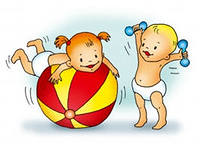 1.«На лошадке»Я на прутике скачу.-Чу, моя лошадка, чу!	Я кормлю тебя досыта,Подковал твои копыта,Хвост пушистый расчесал,Гриву лентой подвязал.Точно ветер я лечу.-Чу, моя лошадка, чу!Дети цокают языком с различной динамикой и скоростью.2. «Ворона»Особа всем известная,Она –крикунья местная.Увидит тучку темную,Взлетит на ель зеленуюИ смотрит ,словно с трона.Ворона….Дети протяжно произносят: «Ка-а-р-р!»- сначала громко, потом беззвучно. С закрытым ртом.3. «Поспать бы!»Добра молодцаНа руках ношу,На руках ношуДа поглядываю:Спят ли глазонькиПростодушные?Спят ли рученькиНепослушные?	Ой, спят, спят, спят.Раста-а-а-яли….Оста-а-а-вили….Дети сидят, расслабившись, опустив руки, и зевают.4. «Хохотушки»Под березой на опушкеХохотали две подружки.Хохотали, хохотали.Чуть от смеха не упали!Дети громко смеются и хихикают.5. «Лев»Отважен, строен и силенЖивет в пустыне лев.	У льва большая головаИ очень страшный зев.Он может когти обнажитьИ грозно зарычать.И деткам маленьким никакСо львом нельзя играть!Дети должны как можно сильнее высунуть язык. Чтобы дотянуться до подбородка.6. « Надо горло полоскать»Дети имитируют полоскание горла с поворотами головы вправо-влево.7. «Филин»Филин серый ,филин старый,А глаза горят, как фары.Только ночью страшен филин.А при свете он бессилен.Дети легко стучат пальцами по верхней губе, произнося: «Бы-бы-бы!»8. «Пчелы»У пчелы чудесный дар:Собирать с цветков нектар!	«Хорошо, любой поймет,Если есть зимою мед!»Дети держат руку на шее и произносят поочередно: «Ж-ж-ж» и «З-з-з».                  «Паровоз привез нас в лес»(комплекс профилактических упражнений для верхних дыхательных путей)Выполнение упражнений можно сопровождать показом иллюстраций или слайдов.Паровоз привез нас в лес:	                     Ходьба по залу с согнутыми в локтях руками.Чух-чух-чух! Чух-чух-чух!Там полным-полно чудес.	                   Удивленно произносить «М-м-м» на выдохе,                                                                одновременно постукивая пальцами по крыльям носа.Вот идет сердитый еж:	                     Низко наклониться, обхватив руками грудь,-П-ф-ф-ф, п-ф-ф-ф, п-ф-ф-ф!             свернувшийся в клубочек ежик.Где же носик? Не поймешь.              Звук и взгляд направлять соответственно тексту.Ф-ф-р! ф-ф-р! ф-ф-р!Вот веселая пчелаДетям меду принесла:З-з-з! з-з-з!Села нам на лоток:                        Укрепление связок гортани, профилактика храпа.З-з-з! З-з-з! Полетела на носок:	 З-з-з!  З-з-з! Пчелку ослик испугал:-И-а-а! И-а-а! И-а-а!На весь лес он закричал:                  Медленная ходьба, руки- «крылья» поднимать И-а-а! И-а-а! И-а-а!                        на вдохе, опускать со звуком.Гуси по небу летят.Гуси ослику гудят:-Г-у-у! Г-у-у! Г-у-у! Г-у-у!Г-у-у! Г-у-у! г-Уу-у! Г-у-у!Устали? Нужно отдыхать.                   Дети садятся на ковер и несколько разСесть и сладко позевать.	                         Зевают, стимулируя тем самым гортанно                                                       - глоточный аппарат и деятельность голов-                         	               ного мозга.       